How To Complete This FormThis form is used by the NH Department of Health & Human Services to collect rental verification information. Please complete the entire form beginning with the section  titled,  PLEASE  COMPLETE  THE  FOLLOWING  INFORMATION,  andreturn it by the date requested in the first section.  Thank you.Fill in:the name(s) of the person(s) liable for rent; street address of the housing unit; apartment number;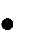 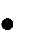 date that occupancy began;the number of adults occupying the rental unit; the number of children occupying the rental unit; whether the rent is current;the amount of arrearage if the rent is NOT current; and whether heat and/or utilities are included in the rent.If the housing unit is subsidized:   check the appropriate box indicating the type of subsidized housing the tenant is occupying;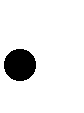    indicate whether or not the tenant incurs an excess heating or cooling costfill in the gross and net family contributions; and fill in the date that these amounts went into effect.If the housing unit is non-subsidized:   check the appropriate box indicating the type of non-subsidized housing the tenant is occupying;fill in the amount of rent that is charged to the tenant;check the appropriate box indicating how often rent is due; and fill in the date that this amount went into effect.Sign and date the form.Print your name, address and telephone number.Return this form to the Central Scanning Unit at the address in the first section.NH Department of Health and Human Services (DHHS)DFA Form 775Division of Family Assistance (DFA)12/13TO:FROM:Centralized Scanning UnitCentralized Scanning UnitP.O. Box 181P.O. Box 181P.O. Box 181P.O. Box 181P.O. Box 181P.O. Box 181Concord, NH 03301Concord, NH 03301Concord, NH 03301Concord, NH 03301Concord, NH 03301Concord, NH 03301Tenant’s name:   	Tenant’s mailing address:    	StreetApt#CityStateZipWe would appreciate rental information concerning this tenant.We would appreciate rental information concerning this tenant.We would appreciate rental information concerning this tenant.We would appreciate rental information concerning this tenant.We would appreciate rental information concerning this tenant.We would appreciate rental information concerning this tenant.The information is necessary in order to determine his/her eligibility for benefits. Please complete the following informationThe information is necessary in order to determine his/her eligibility for benefits. Please complete the following informationThe information is necessary in order to determine his/her eligibility for benefits. Please complete the following informationThe information is necessary in order to determine his/her eligibility for benefits. Please complete the following informationThe information is necessary in order to determine his/her eligibility for benefits. Please complete the following informationThe information is necessary in order to determine his/her eligibility for benefits. Please complete the following informationand return to the address noted above by	 	Thank you for your cooperation.Thank you for your cooperation.Thank you for your cooperation.Name(s) of the person(s) responsible for paying the rent:     	Name(s) of the person(s) responsible for paying the rent:     	Name(s) of the person(s) responsible for paying the rent:     	Name(s) of the person(s) responsible for paying the rent:     	Name(s) of the person(s) responsible for paying the rent:     	Name(s) of the person(s) responsible for paying the rent:     	Name(s) of the person(s) responsible for paying the rent:     	Name(s) of the person(s) responsible for paying the rent:     	Rental unit’s street address:   	Rental unit’s street address:   	Rental unit’s street address:   	Rental unit’s street address:   	Rental unit’s street address:   	Rental unit’s street address:   	Rental unit’s street address:   	Rental unit’s street address:   	StreetApt. #CityStateZipDate occupancy began: 		Number of Adults:   	 		Number of Adults:   	 		Number of Adults:   	 		Number of Adults:   	Number of Children:   	Number of Children:   	Is the rent current?Yes	NoYes	NoIf not, what is the amount of arrearage?If not, what is the amount of arrearage?If not, what is the amount of arrearage? $	What is included in the rent?What is included in the rent?Heat:Yes	NoUtilities:Yes	NoCOMPLETE FOR SUBSIDIZED HOUSING ONLYCOMPLETE FOR SUBSIDIZED HOUSING ONLYCOMPLETE FOR SUBSIDIZED HOUSING ONLYCOMPLETE FOR SUBSIDIZED HOUSING ONLYWhat type of subsidized housing is this?FHA 515FHA 515Housing Choice Voucher Program (formerly Section 8)Conventional Public HousingConventional Public HousingConventional Public HousingOther Deep Subsidy (Specify)    	What is the gross family contribution per month? What is the gross family contribution per month? $	What is the net family contribution per month?$	These amounts have been effective since:   	These amounts have been effective since:   	These amounts have been effective since:   	These amounts have been effective since:   	Does this tenant pay excess usage fees for heating?	Yes	No	cooling?	Yes	NoDoes this tenant pay excess usage fees for heating?	Yes	No	cooling?	Yes	NoDoes this tenant pay excess usage fees for heating?	Yes	No	cooling?	Yes	NoDoes this tenant pay excess usage fees for heating?	Yes	No	cooling?	Yes	NoCOMPLETE FOR ALL OTHER TYPES OF HOUSING (NON-SUBSIDIZED)COMPLETE FOR ALL OTHER TYPES OF HOUSING (NON-SUBSIDIZED)COMPLETE FOR ALL OTHER TYPES OF HOUSING (NON-SUBSIDIZED)COMPLETE FOR ALL OTHER TYPES OF HOUSING (NON-SUBSIDIZED)COMPLETE FOR ALL OTHER TYPES OF HOUSING (NON-SUBSIDIZED)COMPLETE FOR ALL OTHER TYPES OF HOUSING (NON-SUBSIDIZED)What type of non-subsidized housing is this?What type of non-subsidized housing is this?What type of non-subsidized housing is this?Apt., house, etc.Mobile home lotMobile home lotHUD 236 (No Subsidy)HUD 236 (No Subsidy)Other (Specify)     	Other (Specify)     	Other (Specify)     	Rent amount charged to tenant:Rent amount charged to tenant:$	This amount has been charged since:   	This amount has been charged since:   	This amount has been charged since:   	How often?WeeklyTwice per monthEvery two weeksEvery two weeksMonthlySignature and Title of Landlord, Manager or Housing OfficialDatePrint Name of Landlord, Manager, or Housing OfficialAddressTelephonePLEASE SEE INSTRUCTIONS ON BACKDFA SR 13-03PLEASE SEE INSTRUCTIONS ON BACK(4YC)